Radni list: U Isusovoj obiteljiKako bi dobio/dobila sliku „Isusove obitelji“, točno poveži točke, a zatim ih oboji. 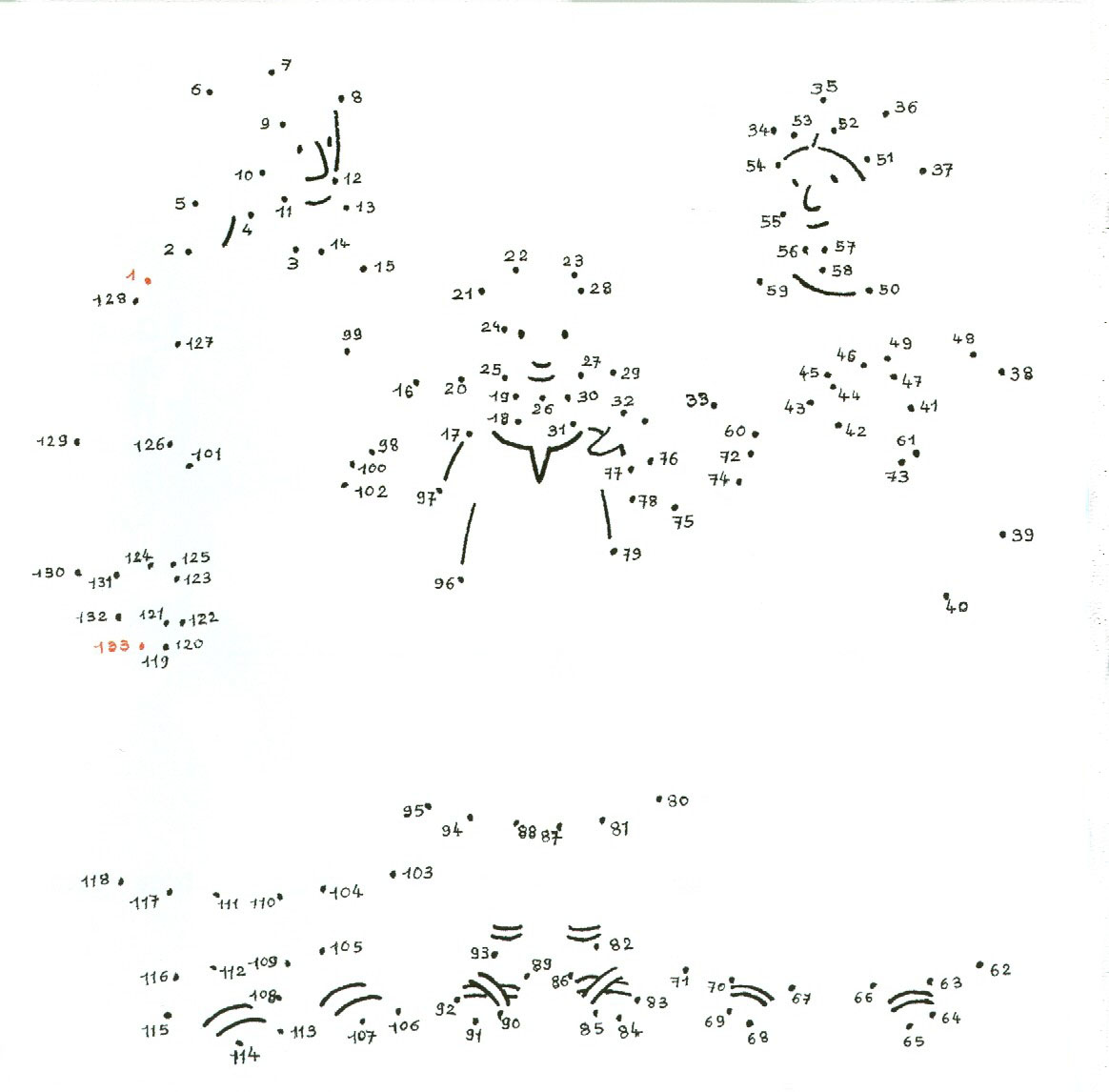 